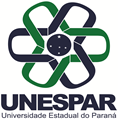 TABELA DE COMPROVAÇÃO DE CARGA HORARIA PARA ATIVIDADES COMPLEMENTARES (PEDAGOGIA)Tabela 1 – Atividades, formas de comprovação e carga horária a ser consideradas na atividade desenvolvida pelos alunos.ATIVIDADEFORMA DE COMPROVAÇÃOCARGA HORÁRIA CONSIDERADACARGA HORÁRIA MÁXIMA A SER CONSIDERADAIniciação Científica (PIC)Declaração do professor Orientador 30 h/semestre60Iniciação a docência (PIBID)Declaração do professor Orientador ou certificado de participação30 h/semestre60Programas ou projetos de pesquisaDeclaração do Coordenador do programa ou projeto atestando a frequência30 h/semestre60Programas ou projetos de extensãoDeclaração do Coordenador do programa ou projeto atestando a frequência30 h/semestre60Participação em Congressos, encontros, simpósios, semana de debates ou eventos semelhantes de âmbito local promovido pela UNESPARCertificado de participação fornecido pelo agente promotor da atividade04 h/evento ou considerar a carga horária da atividade100Participação em Congressos, encontros, simpósios, semana de debates ou eventos semelhantes âmbito internacional nacional/regional/localCertificado de participação fornecido pelo agente promotor da atividade04 h/evento ou considerar a carga horária da atividade80Participação em minicurso de congressos ou eventos semelhantes internacional nacional/regional  localCertificado de participação fornecido pelo agente promotor da atividade04 h/evento ou considerar a carga horária da atividade100Trabalhos apresentados em congressos, encontros ou eventos semelhantes de âmbito internacional, nacional/regional local na forma de painel ou apresentação oral.Declaração comprovando a apresentação do trabalho, fornecida pelo agente promotor do evento30 h/trabalho120Publicação em periódico na área de educação, como autor ou coautor, de artigo científico.Comprovante da publicação do artigo ou do aceite do artigo para publicação50 h/trabalho100Estágio curricular não-obrigatório.Termo de compromisso assinado entre o estagiário, a entidade que recebeu o estagiário e a UFS e declaração do Supervisor Técnico atestando a eficiência e a frequência do estagiárioConsiderar carga horária do estágio50Cursos de qualquer natureza com o objetivo de aperfeiçoamento profissional e/ou acadêmico.Declaração comprovando a participação, fornecida pelo agente promotor da atividade20 h/atividade ou considerar carga horária da atividade40Monitoria em Disciplina do Departamento Declaração comprovando a participação como monitor fornecida pelo agente responsável30 h/monitoria ou considerar carga horária total da monitoria60Representação Discente em colegiados do curso, conselhos superiores e outros de relevância.Documento comprovando a representação50 h/atividade50Participação em grupos de Estudos e pesquisas sob supervisão de professor do curso.Documento comprovando a participação20 h/atividade40Ministrante de oficina, cursos ou minicursos.Documento comprovando a participação20 h/atividade40Trabalho Voluntário orientado e assistido pelo Departamento.Documento comprovando a participação20 h/atividade40Atividades culturais, esportivas e de entretenimento de cunho artístico, cultural, esportiva e científica sob orientação do professor do departamentoDocumento comprovando a participação10 h/atividade30Participação como mesário em processo eleitoral organizado pelo Tribunal Regional Eleitoral ou pela UNESPAR.Documento comprovando a participação02 h/por participação ou Considerar carga horária fornecida pelo evento10Curso de Línguas estrangeirasDocumento comprovando a participação20 h/ano20Curso de informáticaDocumento comprovando a participação20 h/ano20